Приложение 1.Фотоматериалы по объекту оценки.                                    Фото окружающей территории объекта оценки                                                            Фото помещений объекта оценкиФото 1Вид южного фасада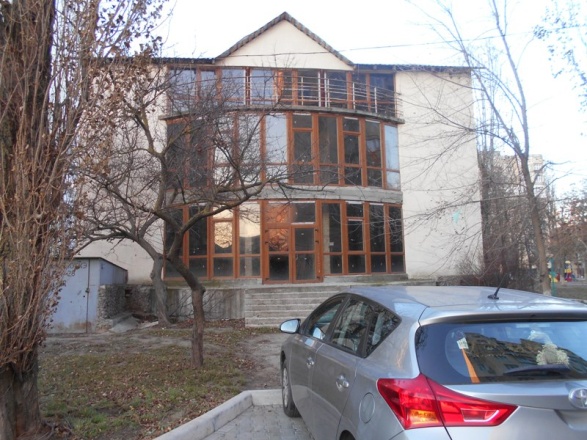 Фото 2  Вид западного фасада 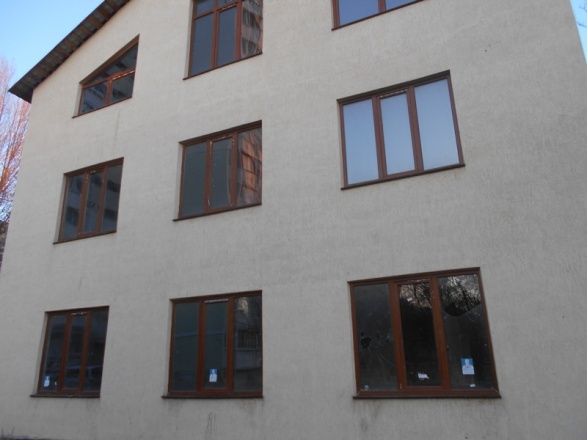 Фото 3Вид северного фасада 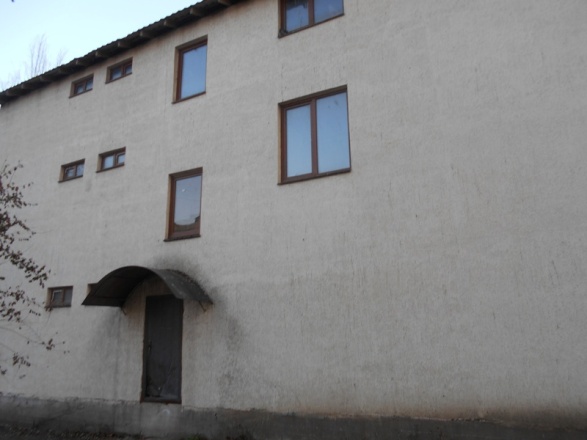 Фото 4Вид восточного фасада 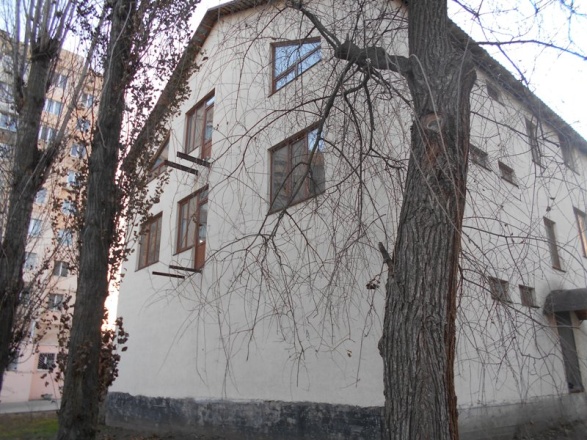 Фото 5Вид южного  фасада и входа в объект оценки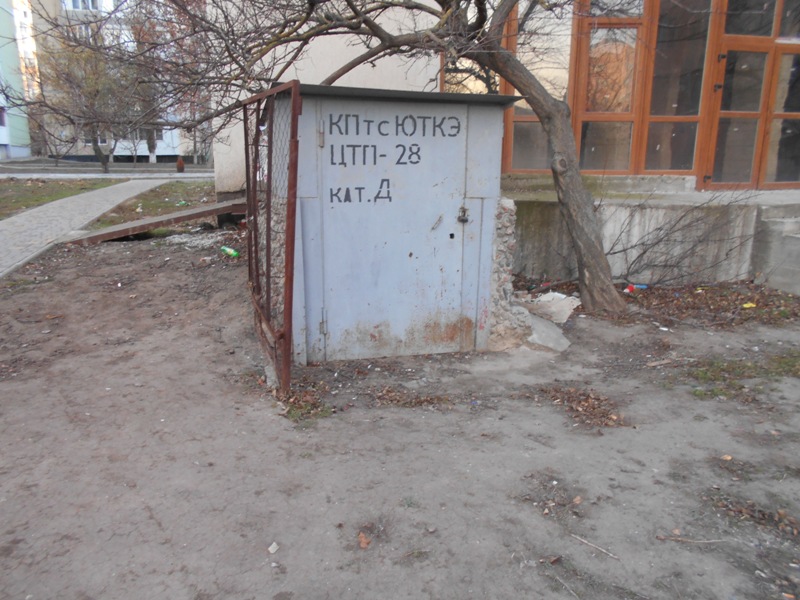 Фото 5Вид южного  фасада и входа в объект оценкиФото 7Вид входа в объект оценки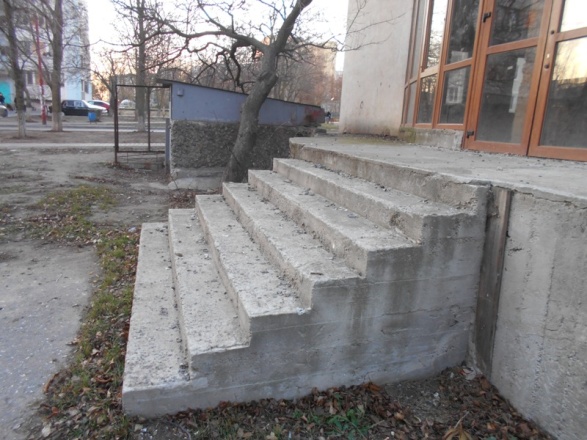 Фото 8 Вид дверей в объект оценки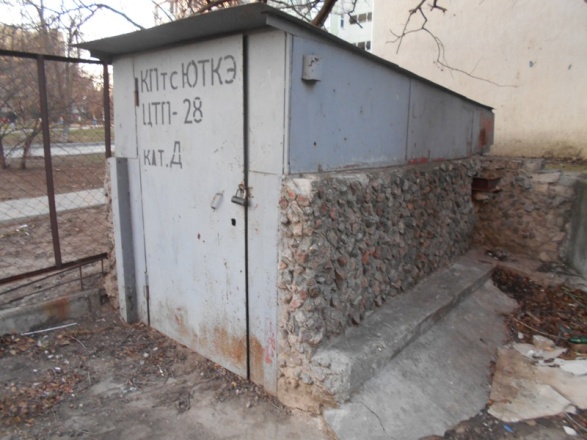 Фото 9 Вид дверей в объект оценки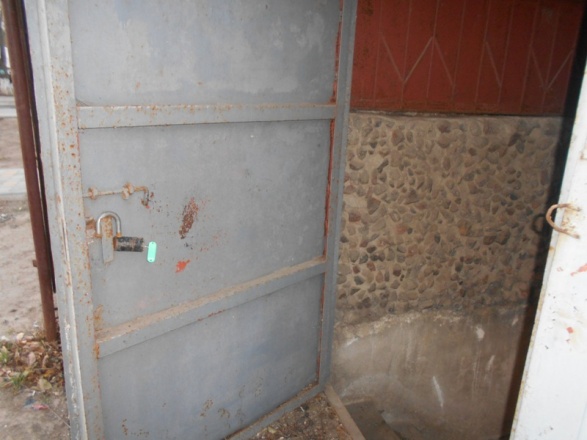 Фото 1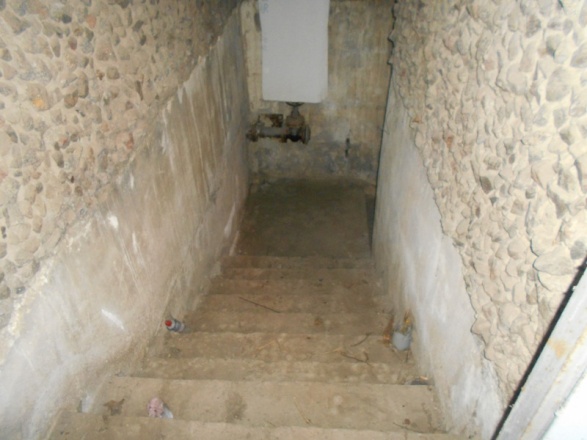 Фото 2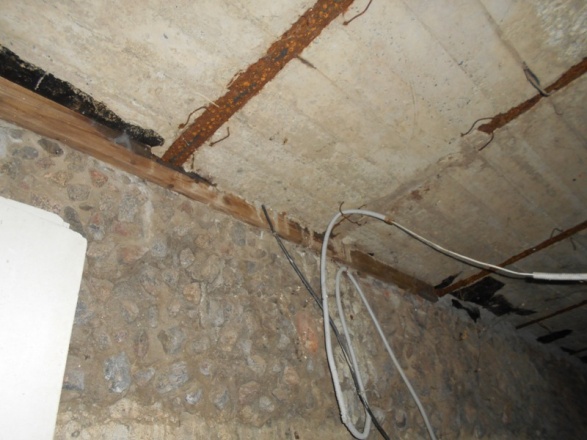 Фото 3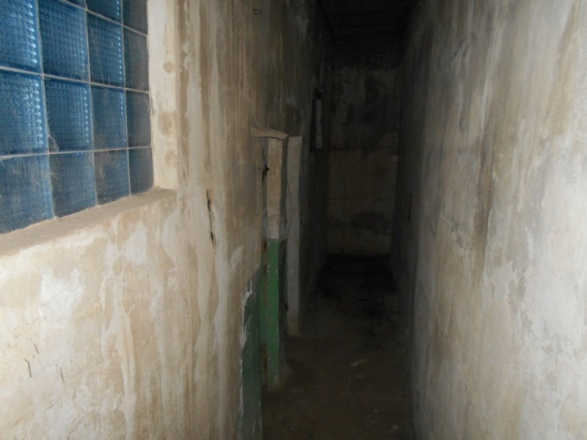 Фото 4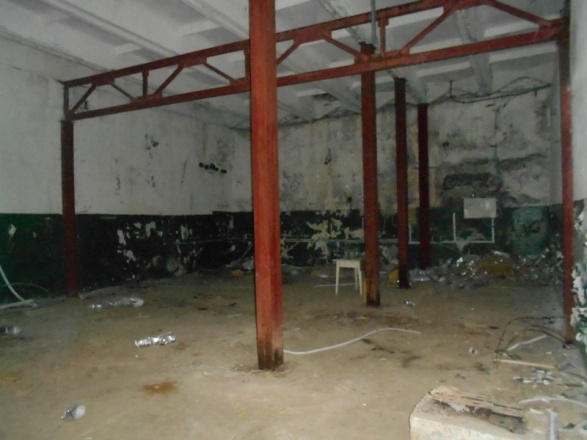 Фото 5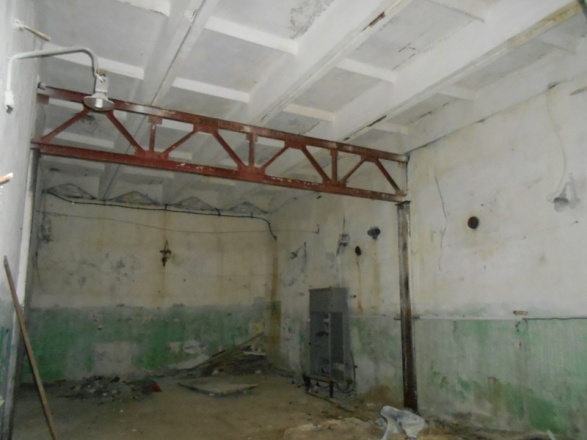 Фото 6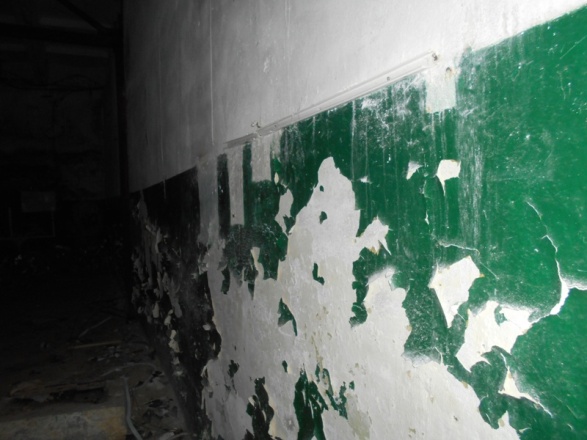 Фото 7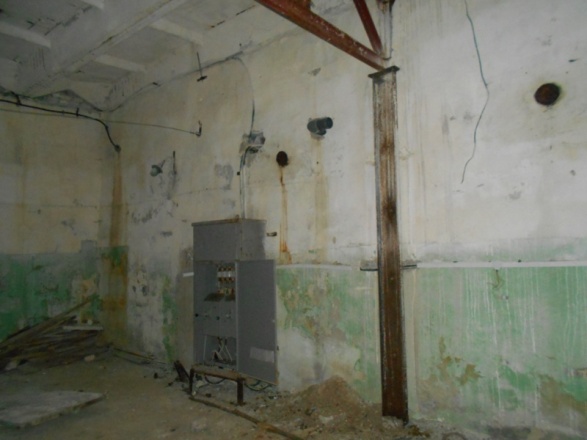 Фото 8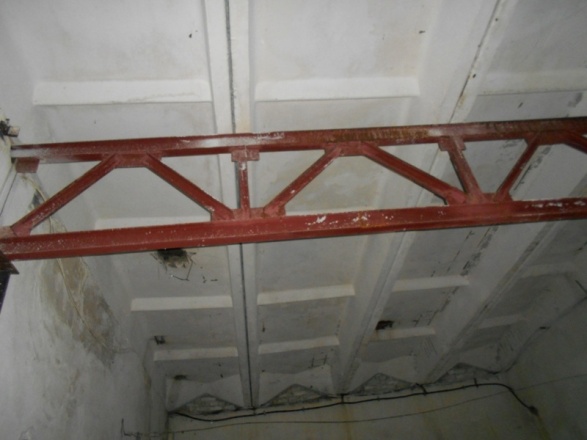 Фото 9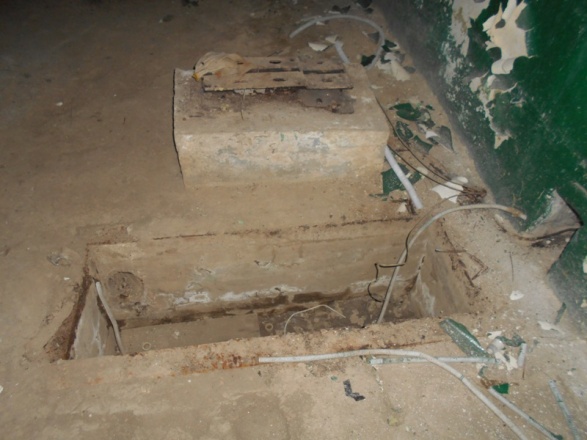 Фото 10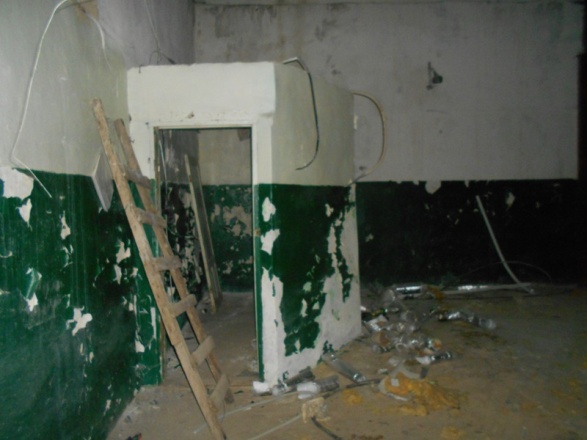 Фото 11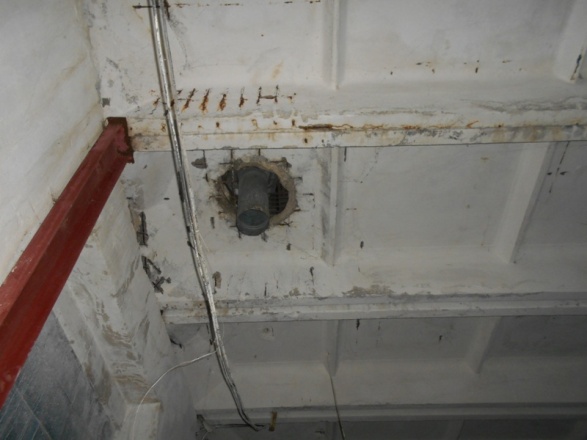 Фото 12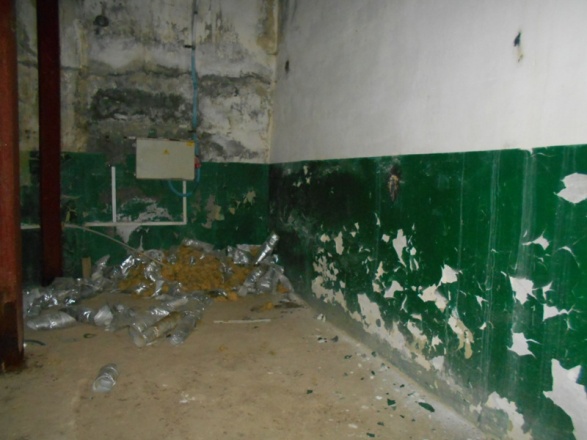 